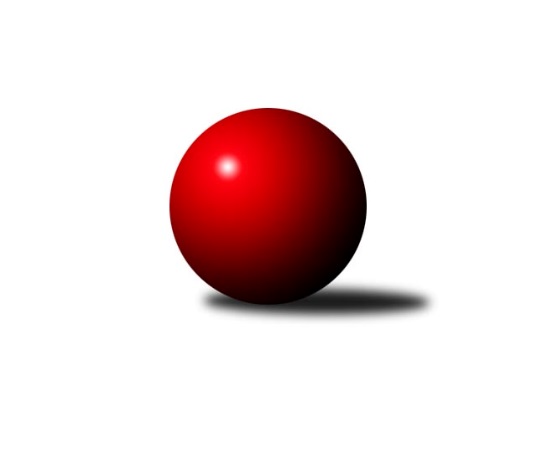 Č.22Ročník 2022/2023	15.4.2023Nejlepšího výkonu v tomto kole: 3397 dosáhlo družstvo: SKK Vrchlabí SPVR3. KLM B 2022/2023Výsledky 22. kolaSouhrnný přehled výsledků:SKK Hořice B	- KK Jiří Poděbrady	5:3	3331:3263	11.0:13.0	3.4.TJ Sokol Benešov 	- TJ Kuželky Česká Lípa 	7:1	3308:3126	15.5:8.5	7.4.KK Konstruktiva Praha 	- KK Vysoké Mýto 	6:2	3259:3173	14.0:10.0	15.4.TJ Dynamo Liberec	- SKK Vrchlabí SPVR	2:6	2909:3397	9.5:14.5	15.4.SK Žižkov Praha	- KK Kolín	7:1	3293:3146	15.5:8.5	15.4.TJ Tesla Pardubice 	- KK Slavoj Praha B	6:2	3231:3011	17.0:7.0	15.4.Tabulka družstev:	1.	KK Konstruktiva Praha	22	18	1	3	125.5 : 50.5 	320.5 : 207.5 	 3317	37	2.	TJ Dynamo Liberec	22	15	2	5	105.5 : 70.5 	271.0 : 257.0 	 3287	32	3.	SKK Hořice B	22	13	2	7	97.0 : 79.0 	266.0 : 262.0 	 3242	28	4.	TJ Sokol Benešov	22	12	2	8	98.0 : 78.0 	283.5 : 244.5 	 3297	26	5.	TJ Kuželky Česká Lípa	22	11	1	10	91.0 : 85.0 	269.0 : 259.0 	 3272	23	6.	TJ Tesla Pardubice	22	11	1	10	86.5 : 89.5 	253.0 : 275.0 	 3259	23	7.	KK Kolín	22	8	2	12	81.5 : 94.5 	257.0 : 271.0 	 3248	18	8.	KK Slavoj Praha B	22	8	2	12	73.5 : 102.5 	232.0 : 296.0 	 3193	18	9.	SK Žižkov Praha	22	8	0	14	76.5 : 99.5 	263.0 : 265.0 	 3246	16	10.	KK Jiří Poděbrady	22	7	2	13	74.0 : 102.0 	255.5 : 272.5 	 3244	16	11.	SKK Vrchlabí SPVR	22	7	0	15	73.0 : 103.0 	241.0 : 287.0 	 3202	14	12.	KK Vysoké Mýto	22	5	3	14	74.0 : 102.0 	256.5 : 271.5 	 3211	13Podrobné výsledky kola:	 SKK Hořice B	3331	5:3	3263	KK Jiří Poděbrady	Martin Bartoníček	159 	 154 	 131 	137	581 	 1:3 	 592 	 142	163 	 137	150	Václav Kňap	Martin Zvoníček	145 	 140 	 127 	128	540 	 2:2 	 538 	 122	132 	 148	136	Jiří Šafránek	Jiří Baier	125 	 128 	 135 	128	516 	 2:2 	 523 	 115	142 	 126	140	Ladislav Nožička	Kryštof Košťál	126 	 152 	 122 	135	535 	 2:2 	 523 	 132	129 	 136	126	Petr Tomáš	Radek Košťál	151 	 142 	 140 	130	563 	 1:3 	 538 	 109	144 	 148	137	Lukáš Poláček	Miroslav Nálevka	153 	 138 	 172 	133	596 	 3:1 	 549 	 145	152 	 132	120	Ondřej Šafránekrozhodčí: Bořek FikarNejlepší výkon utkání: 596 - Miroslav Nálevka	 TJ Sokol Benešov 	3308	7:1	3126	TJ Kuželky Česká Lípa 	Michal Vyskočil	165 	 134 	 144 	138	581 	 3:1 	 524 	 136	133 	 146	109	Martin Najman	Dušan Dvořák	133 	 125 	 151 	154	563 	 3.5:0.5 	 516 	 122	112 	 151	131	Marek Kyzivát	Ivan Januš	141 	 123 	 151 	142	557 	 3:1 	 521 	 128	118 	 128	147	Vladimír Ludvík	Jaroslav Franěk	124 	 135 	 128 	137	524 	 2.5:1.5 	 491 	 133	116 	 128	114	Martin Ducke	Miroslav Šostý	150 	 137 	 137 	128	552 	 2:2 	 541 	 125	127 	 141	148	Josef Rubanický	Miroslav Drábek	144 	 130 	 132 	125	531 	 1.5:2.5 	 533 	 151	130 	 117	135	Jiří Klíma st.rozhodčí: Ladislav ŽebrakovskýNejlepší výkon utkání: 581 - Michal Vyskočil	 KK Konstruktiva Praha 	3259	6:2	3173	KK Vysoké Mýto 	Václav Posejpal	131 	 147 	 130 	141	549 	 3:1 	 518 	 148	130 	 121	119	Tomáš Brzlínek	Zdeněk Zahrádka	121 	 142 	 142 	153	558 	 3:1 	 490 	 133	112 	 118	127	Václav Perchlík st.	Pavel Kohlíček	131 	 139 	 138 	122	530 	 0.5:3.5 	 555 	 134	139 	 143	139	Daniel Stráník	Petr Tepličanec	119 	 157 	 149 	125	550 	 2.5:1.5 	 564 	 143	153 	 143	125	Tomáš Kyndl	Tibor Machala	135 	 130 	 139 	110	514 	 1.5:2.5 	 522 	 119	135 	 139	129	Petr Bartoš	Jan Barchánek	139 	 140 	 151 	128	558 	 3.5:0.5 	 524 	 116	133 	 151	124	Jaroslav Stráníkrozhodčí: Jiří Novotný, Pavel KasalNejlepší výkon utkání: 564 - Tomáš Kyndl	 TJ Dynamo Liberec	2909	2:6	3397	SKK Vrchlabí SPVR	Josef Zejda ml.	142 	 156 	 168 	141	607 	 2:2 	 611 	 150	155 	 160	146	Michal Rolf	František Obruča	176 	 148 	 165 	139	628 	 3.5:0.5 	 545 	 135	148 	 125	137	Adam Svatý	Roman Žežulka	136 	 150 	 143 	123	552 	 3:1 	 535 	 124	143 	 127	141	Pavel Maršík	Miloš Holý	147 	 133 	 130 	129	539 	 0:4 	 599 	 153	135 	 166	145	Roman Sýs	Vojtěch Pecina	136 	 166 	 151 	130	583 	 1:3 	 595 	 150	160 	 154	131	Lukáš Trýzna	nikdo nenastoupil	 	 0 	 0 		0 	 0:4 	 512 	 150	125 	 117	120	Martin Maršíkrozhodčí: Ladislav HetclNejlepší výkon utkání: 628 - František Obruča	 SK Žižkov Praha	3293	7:1	3146	KK Kolín	Luboš Kocmich	130 	 119 	 134 	124	507 	 4:0 	 451 	 113	113 	 114	111	Rudolf Zborník	Martin Beran	136 	 120 	 148 	133	537 	 2.5:1.5 	 524 	 131	137 	 123	133	Jan Pelák	Petr Veverka	146 	 124 	 127 	122	519 	 2:2 	 500 	 113	131 	 121	135	Tomáš Pekař	Pavel Holub	156 	 167 	 153 	142	618 	 2:2 	 581 	 128	155 	 155	143	Miroslav Šnejdar st.	Lukáš Vacek	130 	 128 	 143 	149	550 	 2:2 	 563 	 151	148 	 137	127	Vojtěch Zelenka	Jiří Zetek	135 	 130 	 161 	136	562 	 3:1 	 527 	 129	128 	 122	148	Lukáš Holoskorozhodčí: Pavel KasalNejlepší výkon utkání: 618 - Pavel Holub	 TJ Tesla Pardubice 	3231	6:2	3011	KK Slavoj Praha B	Tomáš Sukdolák	127 	 141 	 122 	140	530 	 2:2 	 538 	 132	133 	 140	133	Jindřich Valo	Jiří Kmoníček	136 	 131 	 133 	158	558 	 4:0 	 466 	 124	106 	 114	122	Karel Balliš	Milan Vaněk	145 	 140 	 137 	141	563 	 3:1 	 565 	 144	152 	 132	137	Josef Dvořák	Martin Hubáček *1	152 	 131 	 122 	142	547 	 4:0 	 472 	 130	125 	 102	115	Čeněk Zachař	Michal Šic	113 	 126 	 138 	124	501 	 1:3 	 551 	 133	156 	 126	136	Aleš Král	Michal Talacko	124 	 153 	 132 	123	532 	 3:1 	 419 	 128	98 	 94	99	Jiří Hendrychrozhodčí: Dušan Kasastřídání: *1 od 84. hodu Vít VeselýNejlepší výkon utkání: 565 - Josef DvořákPořadí jednotlivců:	jméno hráče	družstvo	celkem	plné	dorážka	chyby	poměr kuž.	Maximum	1.	Zdeněk Zahrádka 	KK Konstruktiva Praha 	577.00	366.3	210.7	2.3	9/11	(599)	2.	František Obruča 	TJ Dynamo Liberec	576.30	375.6	200.7	3.8	10/11	(641)	3.	David Kuděj 	KK Slavoj Praha B	573.40	381.5	192.0	4.3	10/11	(649)	4.	Martin Švorba 	KK Kolín	568.98	376.3	192.7	3.1	11/11	(615)	5.	Jiří Klíma  st.	TJ Kuželky Česká Lípa 	568.38	371.8	196.6	4.1	11/11	(620)	6.	Jiří Tichý 	KK Jiří Poděbrady	564.75	370.4	194.4	2.4	8/11	(589)	7.	Vojtěch Pecina 	TJ Dynamo Liberec	563.99	372.8	191.2	3.2	10/11	(620)	8.	Jiří Kmoníček 	TJ Tesla Pardubice 	563.38	373.1	190.2	5.0	9/11	(623)	9.	Ivan Januš 	TJ Sokol Benešov 	562.08	371.6	190.5	4.1	11/11	(587)	10.	Daniel Stráník 	KK Vysoké Mýto 	561.86	369.1	192.7	4.5	10/11	(625)	11.	Michal Rolf 	SKK Vrchlabí SPVR	561.56	369.2	192.4	3.2	8/11	(611)	12.	Petr Tepličanec 	KK Konstruktiva Praha 	561.54	373.7	187.8	2.7	9/11	(594)	13.	Martin Beran 	SK Žižkov Praha	560.55	377.2	183.3	5.3	11/11	(599)	14.	Jindřich Valo 	KK Slavoj Praha B	558.94	374.7	184.3	4.0	10/11	(608)	15.	Václav Kňap 	KK Jiří Poděbrady	557.79	369.7	188.1	2.7	10/11	(604)	16.	Marek Kyzivát 	TJ Kuželky Česká Lípa 	555.86	371.5	184.4	4.9	11/11	(605)	17.	Michal Talacko 	TJ Tesla Pardubice 	555.79	362.8	193.0	3.1	10/11	(590)	18.	Pavel Holub 	SK Žižkov Praha	554.72	370.6	184.2	5.5	10/11	(638)	19.	Jiří Němec 	KK Kolín	554.51	371.1	183.4	3.7	9/11	(594)	20.	Jaroslav Franěk 	TJ Sokol Benešov 	552.47	369.4	183.1	3.2	11/11	(601)	21.	Tomáš Svoboda 	TJ Sokol Benešov 	552.27	374.0	178.3	4.9	8/11	(581)	22.	Josef Zejda  ml.	TJ Dynamo Liberec	551.41	369.6	181.8	4.5	11/11	(607)	23.	Roman Žežulka 	TJ Dynamo Liberec	551.08	370.0	181.1	3.7	10/11	(572)	24.	Pavel Kohlíček 	KK Konstruktiva Praha 	549.87	374.8	175.1	7.2	11/11	(598)	25.	Milan Vaněk 	TJ Tesla Pardubice 	549.37	367.6	181.8	4.5	9/11	(590)	26.	Jan Barchánek 	KK Konstruktiva Praha 	549.35	369.5	179.9	5.1	10/11	(568)	27.	Miroslav Šostý 	TJ Sokol Benešov 	549.14	367.0	182.1	3.7	11/11	(602)	28.	Michal Vyskočil 	TJ Sokol Benešov 	548.39	363.2	185.2	4.8	10/11	(584)	29.	Martin Hubáček 	TJ Tesla Pardubice 	548.36	370.2	178.2	5.9	9/11	(586)	30.	Martin Bartoníček 	SKK Hořice B	548.31	369.7	178.6	6.0	11/11	(586)	31.	Jan Pelák 	KK Kolín	546.25	372.1	174.1	4.6	11/11	(600)	32.	Tibor Machala 	KK Konstruktiva Praha 	545.88	365.3	180.6	5.8	10/11	(600)	33.	Radek Košťál 	SKK Hořice B	544.20	366.5	177.7	6.2	11/11	(601)	34.	Martin Zvoníček 	SKK Hořice B	544.18	365.7	178.5	5.7	8/11	(581)	35.	Lukáš Vacek 	SK Žižkov Praha	543.18	372.2	171.0	6.5	8/11	(582)	36.	Roman Sýs 	SKK Vrchlabí SPVR	542.88	364.5	178.4	5.3	8/11	(599)	37.	Jaroslav Stráník 	KK Vysoké Mýto 	542.67	364.9	177.7	6.2	11/11	(592)	38.	Martin Ducke 	TJ Kuželky Česká Lípa 	542.33	372.3	170.1	7.6	9/11	(578)	39.	Tomáš Brzlínek 	KK Vysoké Mýto 	541.91	365.2	176.7	4.9	11/11	(604)	40.	Jiří Zetek 	SK Žižkov Praha	541.79	360.9	180.9	3.0	10/11	(593)	41.	Lukáš Holosko 	KK Kolín	541.65	369.5	172.2	4.9	11/11	(604)	42.	Martin Najman 	TJ Kuželky Česká Lípa 	541.48	373.6	167.8	9.4	11/11	(591)	43.	Josef Rubanický 	TJ Kuželky Česká Lípa 	541.22	363.4	177.8	4.4	10/11	(621)	44.	Lukáš Poláček 	KK Jiří Poděbrady	539.98	364.7	175.3	5.5	11/11	(582)	45.	Miroslav Nálevka 	SKK Hořice B	539.80	360.1	179.7	4.8	11/11	(640)	46.	Jiří Šafránek 	KK Jiří Poděbrady	539.45	363.0	176.5	6.6	8/11	(576)	47.	Tomáš Kyndl 	KK Vysoké Mýto 	539.22	362.9	176.4	4.9	10/11	(589)	48.	Libor Drábek 	TJ Dynamo Liberec	539.09	355.4	183.7	5.4	9/11	(583)	49.	Aleš Král 	KK Slavoj Praha B	538.49	363.7	174.8	6.0	10/11	(587)	50.	Lukáš Kočí 	TJ Sokol Benešov 	538.34	369.5	168.8	5.4	9/11	(573)	51.	Adam Svatý 	SKK Vrchlabí SPVR	537.96	368.3	169.7	5.9	11/11	(588)	52.	Luboš Kocmich 	SK Žižkov Praha	535.92	365.6	170.3	6.8	10/11	(578)	53.	Vladimír Ludvík 	TJ Kuželky Česká Lípa 	534.91	359.2	175.7	3.8	8/11	(620)	54.	Ladislav Wajsar  st.	TJ Dynamo Liberec	534.77	359.1	175.6	5.0	10/11	(594)	55.	Vojtěch Zelenka 	KK Kolín	534.53	368.2	166.3	7.8	11/11	(592)	56.	Tomáš Sukdolák 	TJ Tesla Pardubice 	534.03	363.3	170.7	4.9	9/11	(601)	57.	Michal Šic 	TJ Tesla Pardubice 	532.83	362.6	170.2	5.9	10/11	(563)	58.	Lukáš Trýzna 	SKK Vrchlabí SPVR	531.43	365.4	166.1	8.8	9/11	(595)	59.	Petr Veverka 	SK Žižkov Praha	531.37	361.2	170.2	7.3	10/11	(604)	60.	Miroslav Šnejdar  st.	KK Kolín	530.95	359.9	171.1	6.1	10/11	(590)	61.	Petr Tomáš 	KK Jiří Poděbrady	530.40	364.8	165.7	5.9	8/11	(593)	62.	Karel Balliš 	KK Slavoj Praha B	519.57	356.8	162.8	8.1	9/11	(584)	63.	Václav Perchlík  st.	KK Vysoké Mýto 	517.48	354.8	162.7	8.8	10/11	(581)	64.	Čeněk Zachař 	KK Slavoj Praha B	511.04	351.6	159.5	9.2	10/11	(575)		Evžen Valtr 	KK Slavoj Praha B	593.50	387.5	206.0	2.0	1/11	(626)		František Rusín 	KK Slavoj Praha B	588.83	401.2	187.7	2.8	2/11	(631)		Vojtěch Tulka 	SKK Hořice B	586.00	366.3	219.8	1.3	2/11	(599)		Ondřej Černý 	SKK Hořice B	574.25	389.5	184.8	4.0	2/11	(602)		Roman Weiss 	KK Kolín	567.50	373.0	194.5	2.5	2/11	(581)		Ladislav Kalous 	TJ Sokol Benešov 	564.00	393.0	171.0	4.0	1/11	(564)		Dušan Dvořák 	TJ Sokol Benešov 	563.00	354.0	209.0	8.0	1/11	(563)		Jiří Kašpar 	KK Slavoj Praha B	563.00	383.0	180.0	5.0	1/11	(563)		Josef Dvořák 	KK Slavoj Praha B	562.75	371.5	191.3	2.3	5/11	(591)		Jakub Wrzecionko 	KK Konstruktiva Praha 	561.83	375.8	186.1	4.3	3/11	(577)		Miroslav Drábek 	TJ Sokol Benešov 	559.42	381.0	178.4	6.4	4/11	(587)		Václav Posejpal 	KK Konstruktiva Praha 	557.75	369.7	188.0	3.2	6/11	(618)		Adam Vaněček 	SK Žižkov Praha	556.00	343.0	213.0	4.0	1/11	(556)		Lukáš Janko 	KK Slavoj Praha B	556.00	371.0	185.0	4.0	2/11	(582)		Vladimír Žiško 	SKK Vrchlabí SPVR	552.75	372.2	180.6	4.4	5/11	(590)		Jaroslav Kazda 	KK Jiří Poděbrady	552.63	368.5	184.1	6.4	6/11	(580)		Bedřich Šiška 	TJ Tesla Pardubice 	549.17	375.3	173.9	8.2	3/11	(575)		Jiří Baier 	SKK Hořice B	547.54	369.3	178.3	5.2	5/11	(610)		Martin Prošvic 	KK Vysoké Mýto 	547.20	371.2	176.0	3.4	1/11	(577)		Petr Vokáč 	SKK Hořice B	544.69	373.6	171.1	8.9	4/11	(574)		Ondřej Šafránek 	KK Jiří Poděbrady	544.65	371.9	172.8	8.8	4/11	(602)		Michal Ostatnický 	KK Konstruktiva Praha 	543.56	354.3	189.3	3.4	4/11	(563)		Jiří Kočí 	TJ Sokol Benešov 	543.00	370.0	173.0	7.0	1/11	(543)		Miroslav Bubeník 	KK Slavoj Praha B	542.00	362.5	179.5	11.0	1/11	(587)		Petr Pravlovský 	KK Slavoj Praha B	540.00	375.0	165.0	11.0	1/11	(540)		Jaroslav Košek 	TJ Kuželky Česká Lípa 	539.00	369.5	169.5	13.5	2/11	(544)		Roman Pek 	SKK Vrchlabí SPVR	538.88	376.9	162.0	6.0	4/11	(563)		Kryštof Košťál 	SKK Hořice B	537.11	362.4	174.7	5.7	7/11	(595)		Petr Bartoš 	KK Vysoké Mýto 	535.25	359.3	176.0	6.3	4/11	(558)		Karel Košťál 	SKK Hořice B	533.00	360.5	172.5	5.0	4/11	(549)		Jiří Slabý 	TJ Kuželky Česká Lípa 	532.50	361.3	171.3	6.5	4/11	(587)		Petr Steinz 	TJ Kuželky Česká Lípa 	532.50	364.6	167.9	6.8	4/11	(578)		Ladislav Wajsar  ml.	TJ Dynamo Liberec	532.00	346.0	186.0	8.0	1/11	(532)		Tomáš Limberský 	SKK Vrchlabí SPVR	531.50	366.5	165.0	5.5	1/11	(535)		Stanislav Vesecký 	KK Konstruktiva Praha 	531.33	367.7	163.7	7.0	3/11	(563)		Filip Matouš 	SKK Vrchlabí SPVR	531.00	353.6	177.4	6.8	3/11	(546)		Jan Neckář 	SK Žižkov Praha	531.00	357.0	174.0	8.0	2/11	(537)		Ladislav Hetcl  st.	KK Kolín	530.00	353.0	177.0	5.0	1/11	(530)		Ladislav Nožička 	KK Jiří Poděbrady	529.67	360.4	169.3	6.0	7/11	(567)		Jaroslav Pleticha  st.	KK Konstruktiva Praha 	528.87	359.3	169.5	5.4	3/11	(588)		Miloš Holý 	KK Jiří Poděbrady	528.48	361.8	166.7	6.8	7/11	(616)		Pavel Maršík 	SKK Vrchlabí SPVR	525.35	361.6	163.8	7.8	7/11	(545)		Karel Drábek 	TJ Sokol Benešov 	524.50	353.5	171.0	9.5	2/11	(535)		Pavel Řehánek 	SK Žižkov Praha	524.00	334.0	190.0	6.0	1/11	(524)		Jan Chleboun 	KK Vysoké Mýto 	523.33	357.0	166.3	5.3	3/11	(538)		Martin Maršík 	SKK Vrchlabí SPVR	522.25	366.5	155.8	11.2	6/11	(570)		Vít Veselý 	TJ Tesla Pardubice 	522.08	362.6	159.5	9.2	6/11	(579)		Václav Anděl 	KK Jiří Poděbrady	521.50	372.7	148.8	9.3	3/11	(545)		Ondřej Duchoň 	SKK Hořice B	521.00	355.7	165.3	9.3	3/11	(535)		Štěpán Stránský 	SKK Vrchlabí SPVR	520.33	365.3	155.0	7.7	3/11	(564)		Ondřej Košťál 	SKK Hořice B	519.80	350.6	169.2	8.7	5/11	(580)		Jaroslav Pleticha  ml.	KK Konstruktiva Praha 	519.00	360.0	159.0	7.0	1/11	(519)		Stanislav Schuh 	SK Žižkov Praha	513.64	350.0	163.6	7.0	6/11	(599)		Petr Čermák 	SKK Vrchlabí SPVR	513.50	345.5	168.0	6.5	2/11	(519)		Václav Kašpar 	KK Vysoké Mýto 	510.25	356.3	154.0	4.8	4/11	(528)		Dalibor Mierva 	KK Kolín	508.75	345.0	163.8	3.5	1/11	(533)		Leoš Bartheldi 	KK Vysoké Mýto 	507.69	352.3	155.4	9.2	7/11	(541)		Jan Bürger 	KK Slavoj Praha B	507.00	358.0	149.0	8.0	1/11	(507)		David Dvořák 	TJ Sokol Benešov 	507.00	360.0	147.0	12.0	1/11	(507)		Anton Stašák 	KK Slavoj Praha B	500.00	344.0	156.0	4.0	1/11	(500)		Tomáš Pekař 	KK Kolín	500.00	350.0	150.0	19.0	1/11	(500)		Daniel Kulhánek 	KK Slavoj Praha B	496.00	333.0	163.0	10.0	2/11	(503)		Jan Stejskal 	SKK Vrchlabí SPVR	493.50	342.0	151.5	18.5	2/11	(509)		Pavel Holoubek 	KK Kolín	486.00	347.0	139.0	12.0	1/11	(486)		Jiří Mitáček  ml.	TJ Dynamo Liberec	485.11	346.4	138.7	12.0	3/11	(534)		Rudolf Kedroň 	SKK Hořice B	472.00	353.0	119.0	15.0	1/11	(472)		Rudolf Zborník 	KK Kolín	451.00	337.0	114.0	21.0	1/11	(451)		Jiří Hendrych 	KK Slavoj Praha B	449.00	334.8	114.2	21.5	4/11	(474)		Jakub Moučka 	KK Kolín	442.50	319.0	123.5	15.5	2/11	(443)Sportovně technické informace:Starty náhradníků:registrační číslo	jméno a příjmení 	datum startu 	družstvo	číslo startu25069	Tomáš Pekař	15.04.2023	KK Kolín	1x25964	Rudolf Zborník	15.04.2023	KK Kolín	1x15893	Petr Bartoš	15.04.2023	KK Vysoké Mýto 	4x21788	Dušan Dvořák	07.04.2023	TJ Sokol Benešov 	1x23108	Miroslav Drábek	07.04.2023	TJ Sokol Benešov 	5x
Hráči dopsaní na soupisku:registrační číslo	jméno a příjmení 	datum startu 	družstvo	Program dalšího kola:Nejlepší šestka kola - absolutněNejlepší šestka kola - absolutněNejlepší šestka kola - absolutněNejlepší šestka kola - absolutněNejlepší šestka kola - dle průměru kuželenNejlepší šestka kola - dle průměru kuželenNejlepší šestka kola - dle průměru kuželenNejlepší šestka kola - dle průměru kuželenNejlepší šestka kola - dle průměru kuželenPočetJménoNázev týmuVýkonPočetJménoNázev týmuPrůměr (%)Výkon8xFrantišek ObručaLiberec 6287xFrantišek ObručaLiberec 113.596283xPavel HolubŽižkov6183xPavel HolubŽižkov112.616184xMichal RolfVrchlabí6115xMichal RolfVrchlabí110.526113xJosef Zejda ml.Liberec 6072xJosef Zejda ml.Liberec 109.86071xRoman SýsVrchlabí5992xMichal VyskočilBenešov109.75816xMiroslav NálevkaHořice B5961xRoman SýsVrchlabí108.35599